Σύμφωνα με ανακοίνωση του Υπουργείου Εμπορίου, Βιομηχανίας, Βιοτεχνίας και Τουρισμού της Μαυριτανίας  (Ministère du Commerce, de l’Industrie, de l’Artisanat et du Tourisme), από τον Μάρτιο τ.έ. έχει τεθεί σε εφαρμογή Πρόγραμμα Πιστοποίησης της Συμμόρφωσης πλήθους εισαγόμενων προϊόντων με τα ισχύοντα στην χώρα πρότυπα και κανονισμούς (Programme de Vérification de la Conformité - PVCM), με σκοπό την προστασία των καταναλωτών, την βελτίωση της ποιότητας των προϊόντων και την προστασία της εγχώριας βιομηχανίας της Μαυριτανίας.Προϋπόθεση για την είσοδο στην μαυριτανική επικράτεια εμπορευμάτων που υπόκεινται στο συγκεκριμένο Πρόγραμμα είναι η έκδοση και προσκόμιση κατά τον εκτελωνισμό συναφούς Πιστοποιητικού Συμμόρφωσης από την εγκεκριμένη από το Υπουργείο Εμπορίου εταιρία πιστοποίησης Bureau Veritas. Η συναφής διαδικασία αφορά έλεγχο των συνοδευτικών εγγράφων και των εμπορευμάτων πριν από την αποστολή, προς πιστοποίηση της αντιστοιχίας των εμπορευμάτων με τα αναφερόμενα στο τιμολόγιο και της συμμόρφωσής αυτών με το Πρόγραμμα.Κατηγορίες προϊόντων για την εισαγωγή των οποίων απαιτείται η έκδοση Πιστοποιητικού Συμμόρφωσης είναι οι εξής: τρόφιμα και προϊόντα που έρχονται σε επαφή με τρόφιμα, χημικά προϊόντα, ηλεκτρονικά και ηλεκτρικά προϊόντα και συσκευές, φάρμακα και καλλυντικά, ιατρικές συσκευές, δομικά υλικά, κλωστοϋφαντουργικά προϊόντα και υποδήματα, μηχανήματα και εργαλεία, οχήματα και ανταλλακτικά, έπιπλα και παιχνίδια.Οι εν κοινοποιήσει φορείς παρακαλούνται για την ενημέρωση των μελών τους. Σημειώνουμε ότι οι ελληνικές εταιρίες που ενδιαφέρονται για εξαγωγή των προϊόντων τους στην Μαυριτανία μπορούν να αναζητήσουν περισσότερες πληροφορίες σχετικά με το Πρόγραμμα στον συναφή ιστότοπο της συγκεκριμένης εταιρίας https://verigates.bureauveritas.com/ ή/και να επικοινωνήσουν με την Bureau Veritas στη Μαυριτανία στο e-mail conformity.mauritania@bureauveritas.com .ΠΙΝΑΚΑΣ ΑΠΟΔΕΚΤΩΝ (σε ηλεκτρονική μορφή, μέσω ημών)- Κεντρική Ένωση Επιμελητηρίων Ελλάδας (ΚΕΕΕ)- Εμπορικό και Βιομηχανικό Επιμελητήριο Αθηνών (EBEA)- Εμπορικό και Βιομηχανικό Επιμελητήριο Θεσσαλονίκης (EBΕΘ)- Εμπορικό και Βιομηχανικό Επιμελητήριο Πειραιώς- Αραβο-Ελληνικό Επιμελητήριο Εμπορίου & Ανάπτυξης- Ελληνο-Αφρικανικό Επιμελητήριο Εμπορίου & Ανάπτυξης- Σύνδεσμος Επιχειρήσεων & Βιομηχανιών (ΣΕΒ)- Σύνδεσμος Βιομηχανιών Ελλάδος (ΣΒΕ)- Πανελλήνιος Σύνδεσμος Εξαγωγέων (ΠΣΕ)- Σύνδεσμος Εξαγωγέων (ΣΕΒΕ)- Σύνδεσμος Εξαγωγέων ΚρήτηςΠΡΕΣΒΕΙΑ ΤΗΣ ΕΛΛΑΔΟΣ ΣΤΟ ΜΑΡΟΚΟΓΡΑΦΕΙΟ ΟΙΚΟΝΟΜΙΚΩΝ & ΕΜΠΟΡΙΚΩΝ ΥΠΟΘΕΣΕΩΝ ΠΡΕΣΒΕΙΑ ΤΗΣ ΕΛΛΑΔΟΣ ΣΤΟ ΜΑΡΟΚΟΓΡΑΦΕΙΟ ΟΙΚΟΝΟΜΙΚΩΝ & ΕΜΠΟΡΙΚΩΝ ΥΠΟΘΕΣΕΩΝ ΠΡΕΣΒΕΙΑ ΤΗΣ ΕΛΛΑΔΟΣ ΣΤΟ ΜΑΡΟΚΟΓΡΑΦΕΙΟ ΟΙΚΟΝΟΜΙΚΩΝ & ΕΜΠΟΡΙΚΩΝ ΥΠΟΘΕΣΕΩΝ ΠΡΕΣΒΕΙΑ ΤΗΣ ΕΛΛΑΔΟΣ ΣΤΟ ΜΑΡΟΚΟΓΡΑΦΕΙΟ ΟΙΚΟΝΟΜΙΚΩΝ & ΕΜΠΟΡΙΚΩΝ ΥΠΟΘΕΣΕΩΝ ΑΔΙΑΒΑΘΜΗΤΟΑΔΙΑΒΑΘΜΗΤΟΠΡΕΣΒΕΙΑ ΤΗΣ ΕΛΛΑΔΟΣ ΣΤΟ ΜΑΡΟΚΟΓΡΑΦΕΙΟ ΟΙΚΟΝΟΜΙΚΩΝ & ΕΜΠΟΡΙΚΩΝ ΥΠΟΘΕΣΕΩΝ ΠΡΕΣΒΕΙΑ ΤΗΣ ΕΛΛΑΔΟΣ ΣΤΟ ΜΑΡΟΚΟΓΡΑΦΕΙΟ ΟΙΚΟΝΟΜΙΚΩΝ & ΕΜΠΟΡΙΚΩΝ ΥΠΟΘΕΣΕΩΝ ΠΡΕΣΒΕΙΑ ΤΗΣ ΕΛΛΑΔΟΣ ΣΤΟ ΜΑΡΟΚΟΓΡΑΦΕΙΟ ΟΙΚΟΝΟΜΙΚΩΝ & ΕΜΠΟΡΙΚΩΝ ΥΠΟΘΕΣΕΩΝ ΠΡΕΣΒΕΙΑ ΤΗΣ ΕΛΛΑΔΟΣ ΣΤΟ ΜΑΡΟΚΟΓΡΑΦΕΙΟ ΟΙΚΟΝΟΜΙΚΩΝ & ΕΜΠΟΡΙΚΩΝ ΥΠΟΘΕΣΕΩΝ KANONIKOKANONIKOΠΡΕΣΒΕΙΑ ΤΗΣ ΕΛΛΑΔΟΣ ΣΤΟ ΜΑΡΟΚΟΓΡΑΦΕΙΟ ΟΙΚΟΝΟΜΙΚΩΝ & ΕΜΠΟΡΙΚΩΝ ΥΠΟΘΕΣΕΩΝ ΠΡΕΣΒΕΙΑ ΤΗΣ ΕΛΛΑΔΟΣ ΣΤΟ ΜΑΡΟΚΟΓΡΑΦΕΙΟ ΟΙΚΟΝΟΜΙΚΩΝ & ΕΜΠΟΡΙΚΩΝ ΥΠΟΘΕΣΕΩΝ ΠΡΕΣΒΕΙΑ ΤΗΣ ΕΛΛΑΔΟΣ ΣΤΟ ΜΑΡΟΚΟΓΡΑΦΕΙΟ ΟΙΚΟΝΟΜΙΚΩΝ & ΕΜΠΟΡΙΚΩΝ ΥΠΟΘΕΣΕΩΝ ΠΡΕΣΒΕΙΑ ΤΗΣ ΕΛΛΑΔΟΣ ΣΤΟ ΜΑΡΟΚΟΓΡΑΦΕΙΟ ΟΙΚΟΝΟΜΙΚΩΝ & ΕΜΠΟΡΙΚΩΝ ΥΠΟΘΕΣΕΩΝ ΠΡΕΣΒΕΙΑ ΤΗΣ ΕΛΛΑΔΟΣ ΣΤΟ ΜΑΡΟΚΟΓΡΑΦΕΙΟ ΟΙΚΟΝΟΜΙΚΩΝ & ΕΜΠΟΡΙΚΩΝ ΥΠΟΘΕΣΕΩΝ ΠΡΕΣΒΕΙΑ ΤΗΣ ΕΛΛΑΔΟΣ ΣΤΟ ΜΑΡΟΚΟΓΡΑΦΕΙΟ ΟΙΚΟΝΟΜΙΚΩΝ & ΕΜΠΟΡΙΚΩΝ ΥΠΟΘΕΣΕΩΝ ΠΡΕΣΒΕΙΑ ΤΗΣ ΕΛΛΑΔΟΣ ΣΤΟ ΜΑΡΟΚΟΓΡΑΦΕΙΟ ΟΙΚΟΝΟΜΙΚΩΝ & ΕΜΠΟΡΙΚΩΝ ΥΠΟΘΕΣΕΩΝ ΠΡΕΣΒΕΙΑ ΤΗΣ ΕΛΛΑΔΟΣ ΣΤΟ ΜΑΡΟΚΟΓΡΑΦΕΙΟ ΟΙΚΟΝΟΜΙΚΩΝ & ΕΜΠΟΡΙΚΩΝ ΥΠΟΘΕΣΕΩΝ Ραμπάτ, 29 Μαΐου 2023Ραμπάτ, 29 Μαΐου 2023Α.Π.Φ.2540/ΑΣ353Α.Π.Φ.2540/ΑΣ353ΠΡΟΣ:Υπουργείο ΕξωτερικώνΥπουργείο ΕξωτερικώνΥπουργείο Εξωτερικών- Β5 Διεύθυνση- Β5 Διεύθυνση- Β5 ΔιεύθυνσηKOIN.:Υπουργείο Εξωτερικών - Διπλ. Γραφείο κ. Πρωθυπουργού- Διπλ. Γραφείο κ. Υπουργού- Διπλ. Γραφείο κ. Αναπληρωτή Υπουργού- Διπλ. Γραφείο κ. Υφυπουργού - Γραφείο κ. Γενικού Γραμματέα - Γραφείο κας Γενικής Γραμματέως ΔΟΣ & Εξωστρέφειας - Α΄, Β΄ και Γ΄ Γεν. Διευθύνσεις- A6, A8, Β1, Β2, Β6, Γ1 Διευθύνσεις- ΜΑΕΕ Πίνακας Αποδεκτών (σε ηλεκτρονική μορφή μέσω ημών)Υπουργείο Εξωτερικών - Διπλ. Γραφείο κ. Πρωθυπουργού- Διπλ. Γραφείο κ. Υπουργού- Διπλ. Γραφείο κ. Αναπληρωτή Υπουργού- Διπλ. Γραφείο κ. Υφυπουργού - Γραφείο κ. Γενικού Γραμματέα - Γραφείο κας Γενικής Γραμματέως ΔΟΣ & Εξωστρέφειας - Α΄, Β΄ και Γ΄ Γεν. Διευθύνσεις- A6, A8, Β1, Β2, Β6, Γ1 Διευθύνσεις- ΜΑΕΕ Πίνακας Αποδεκτών (σε ηλεκτρονική μορφή μέσω ημών)Υπουργείο Εξωτερικών - Διπλ. Γραφείο κ. Πρωθυπουργού- Διπλ. Γραφείο κ. Υπουργού- Διπλ. Γραφείο κ. Αναπληρωτή Υπουργού- Διπλ. Γραφείο κ. Υφυπουργού - Γραφείο κ. Γενικού Γραμματέα - Γραφείο κας Γενικής Γραμματέως ΔΟΣ & Εξωστρέφειας - Α΄, Β΄ και Γ΄ Γεν. Διευθύνσεις- A6, A8, Β1, Β2, Β6, Γ1 Διευθύνσεις- ΜΑΕΕ Πίνακας Αποδεκτών (σε ηλεκτρονική μορφή μέσω ημών)Ε.Δ.:Πρεσβεία ΡαμπάτΠρεσβεία ΡαμπάτΠρεσβεία ΡαμπάτΘΕΜΑ:Εφαρμογή στην Μαυριτανία Προγράμματος Πιστοποίησης της Συμμόρφωσης για πλήθος εισαγόμενων προϊόντων Εφαρμογή στην Μαυριτανία Προγράμματος Πιστοποίησης της Συμμόρφωσης για πλήθος εισαγόμενων προϊόντων Εφαρμογή στην Μαυριτανία Προγράμματος Πιστοποίησης της Συμμόρφωσης για πλήθος εισαγόμενων προϊόντων Εφαρμογή στην Μαυριτανία Προγράμματος Πιστοποίησης της Συμμόρφωσης για πλήθος εισαγόμενων προϊόντων Η ΠροϊσταμένηΧαρίκλεια Τοπούζη Γραμματέας ΟΕΥ Γ΄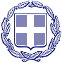 